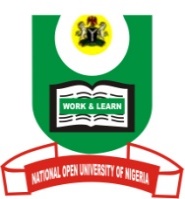 NATIONAL OPEN UNIVERSITY OF NIGERIAPlot 91, Cadastral Zone, NnamdiAzikwe Expressway, Jabi, AbujaFaculty of SciencesJuly Examination 2017COURSE CODE ESM431COURSE TITLE:ENVIRONMENTAL HEALTH AND SAFETYINSTRUCTION- ANSWER QUESTIONS ONE (1) AND ANY OTHER THREE (3) QUESTIONS.1. (a) Define the term “accident” according to International Labour Organization (ILO) and World Health Organization (WHO). (7 marks)           (b) List four principles of accident prevention. (6 marks)           (c) List five advantages of SEA. (6 marks)           (d) List five problem areas in SEA. (6 marks)2.       (a) Give the full meaning of the following acronyms:               (i) EEC                           (1 mark)               (ii) NESREA                  (1 mark)               (iii) HFC                         (1 mark)               (iv) VOC                         (1 mark)               (v) OGEPA                     (1 mark)               (vi) LPG                          (1 mark)           (b) List four benefits of occupational health and safety audits. (4 marks)           (c) Mention five reasons for scheduling a pre-audit meeting before actual audit. (5 marks)3.  (a) Define Strategic Environmental Assessment (SEA) as stated by Therivel (2004). (2 marks)(b) What are the two procedures involved in SEA? (2 marks) (c) List eight Category one (1) projects that require a mandatory EIA in Nigeria. (4 marks)(d) Define environmental impact assessment as stated by Wathern (1988).    (3 marks)(e) Enumerate eight processes of Environmental Impact Assessment (EIA) in Nigeria. (4 marks)4. Outline the negative impact of man’s activities on the following:Global warming (3 marks)Climate change (3 marks)Food webs (3 marks)Waste recycling and disposal (3 marks)Fresh water (3 marks)5.  (a) Define the following Terms:               (i) Clean technology (1½ marks)               (ii) Cleaner technology (1½ marks)               (iii) Cleaner production (1½ marks)               (iv) Cleaner products (1½ marks)           (b) List four barriers to organisational commitment in implementation of clean technology. (4 marks)(c)  List five uses of clean technology in Environmental Management System (EMS).  (5 marks)